PLANIFICACIÓN  PARA EL AUTOAPRENDIZAJESEMANA 5     DEL 27 DE ABRIL AL  30     DE    ABRIL   AÑO    2020GUÍA LENGUAJE VERBALNOMBRE--------------------------CURSO--------------------FECHA-----------------OA:3 -Descubrir en contextos lúdicos ,atributos fonológicos tales como: sonido inicial vocálico.Actividad: Sigue las siguientes instrucciones.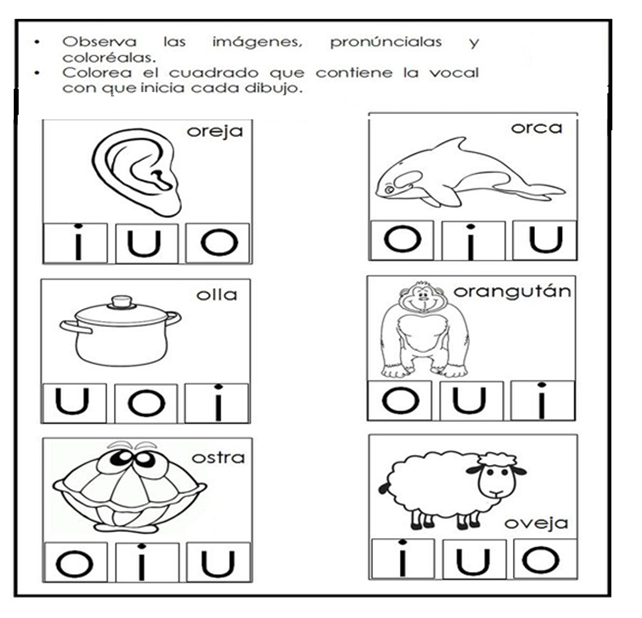 ASIGNATURA /MÓDULO TPCOMUNICACIÓN INTEGRAL/LENGUAJE VERBAL        KÍNDERNOMBRE DEL PROFESOR/ASandra Soto PozoCONTENIDOSonido inicial vocálicoOBJETIVO DE APRENDIZAJE DE LA UNIDAD 1 (TEXTUAL)OA:  3Descubrir en contextos lúdicos ,atributos fonológicos tales como: sonido inicial vocálicoMOTIVACIÓN *Se Invita a la familia a crear en su hogar un ambiente cómodo, cálido sin distractores para generar aprendizaje. Invite a su hijo/a buscar cosas en el hogar que comienzan con sonido inicial por ejemplo: el apoderado presenta los objetos o verduras: 1 .Se pide al niño que identifique nombrando en voz alta cada uno de los elementos mostrados.2- El niño debe identificar el sonido inicial  de cada  objeto  o verdura. El apoderado pregunta ¿con qué sonido inicial vocálico comienza esta verdura (apio)? el niño responde con “a” y así sucesivamente va nombrando los sonidos de los objetos mostrados.ACTIVIDAD(ES) Y RECURSOS PEDAGÓGICOS ACTIVIDADES:-Experimentan con material concreto.-Se realizan preguntas-Observa la imagen-Pronúncialas y coloréalas-Colorea el cuadrado que contiene la vocal que inicia cada dibujo.RECURSOS:  guía de trabajo, material concreto ,lápiz grafito y de colores.EVALUACIÓN FORMATIVAUna vez finalizada la actividad se reúnen y se realizan preguntas de metacognición tales como: ¿En qué trabajaste hoy? ¿Qué hiciste? ¿Cómo te resulto la actividad? Luego exponen su trabajo. Se retroalimenta a los alumnos sobre la importancia de trabajar la conciencia fonológica que es la base para aprender a leer. ESTE MÓDULO DEBE SER ENVIADO AL SIGUIENTE CORREO ELECTRÓNICO Correo del docente. Sandra.soto@colegio-jeanpiaget.cl